Załącznik Nr 4 do SWZ UMOWA-  wzór umowy  -Areszt Śledczy w Olsztyniezawarta w dniu ........................... r. w Olsztynie pomiędzy Aresztem Śledczym w Olsztynie z siedzibą przy 
al. J. Piłsudskiego 3, 10-575 Olsztyn, NIP 739 10 44 553 reprezentowanym przez …………………………………., zwanym w dalszej części umowy ,,Odbiorcą’’ a ........................................ zwanym w dalszej części umowy Wykonawcą reprezentowanym przez ……..……Niniejsza umowa jest następstwem wyboru przez Odbiorcę najkorzystniejszej oferty w postępowaniu 
o udzielenie zamówienia publicznego przeprowadzonego w trybie podstawowym ( art. 275 pkt 1 ustawy Pzp ).§ 1Postanowienia ogólne / przedmiot umowyPrzedmiotem umowy jest sprzedaż przez Wykonawcę energii elektrycznej na potrzeby eksploatacji budynków, lokali i obiektów użytkowych zgodnie ze złożoną ofertą oraz SWZ, które stanowią integralną część umowy.Realizacja umowy odbywać się będzie na zasadach określonych w ustawie z dnia 10 kwietnia 1997 r. 
Prawo energetyczne (Dz. U. z 2022 r.,  poz. 1385 z późn. zm.) oraz w wydanych na jej podstawie aktach wykonawczych.Umowa nie obejmuje spraw związanych z dystrybucją, przyłączeniem i opomiarowaniem energii elektrycznej.Jeżeli nic innego nie wynika z postanowień umowy, użyte w niej pojęcia oznaczają:Operator Systemu Dystrybucyjnego (OSD) - przedsiębiorstwo energetyczne zajmujące się dystrybucją energii elektrycznej;  Standardowy profil zużycia — zbiór danych o przeciętnym zużyciu energii elektrycznej zużytej przez dany rodzaj odbioru;Umowa o świadczenie usług dystrybucji umowa zawarta pomiędzy Odbiorcą a OSD określająca prawa i obowiązki związane ze Świadczeniem przez OSD usługi dystrybucji energii elektrycznej;punkt odbioru budynek, lokal lub obiekt użytkowy, do którego dostarczana jest energia elektryczna;faktura rozliczeniowa —faktura, w której należność dła Wykonawcy określana jest na podstawie odczytów układów pomiarowych lub ustalonego ryczałtu zużycia energii elektrycznej;okres rozliczeniowy— okres pomiędzy dwoma kolejnymi rozliczeniowymi odczytami urządzeń do pomiaru mocy i energii elektrycznej - zgodnie z okresem rozliczeniowym stosowanym przez OSD; Ustawa — ustawa z dnia 10 kwietnia 1997 r, Prawo energetyczne (Dz. U. z 2022 r. poz. 1385 z późna zm.).Osoby nadzorujące realizację przedmiotu zamówienia:Zbigniew Rosa  (zbigniew.rosa@sw.gov.pl)	§ 2Podstawowe zasady sprzedaży energii elektrycznejWykonawca zobowiązuje się do sprzedaży. a Odbiorca zobowiązuje się do kupna energii elektrycznej dla punktu odbioru zlokalizowanego w :Areszt Śledczy w Olsztynie, al. J. Piłsudskiego 3, 10-575 Olsztyn Oddział  Zewnętrzny Aresztu Śledczego w Olsztynie , ul. Opolska 42 , 11-041 OlsztynOddział  Zewnętrzny  w Szczytnie Aresztu Śledczego w Olsztynie , ul. Sienkiewicza                                 10, 12-100 SzczytnoOkręgowy Inspektorat Służby Więziennej w Olsztynie, al. J. Piłsudskiego 3, 10-575 OlsztynŁączną ilość energii elektrycznej, która będzie dostarczona w okresie obowiązywania umowy szacuje się w wysokości ……………………………MWh, w tym dla poszczególnych punktów odbioru: Areszt Śledczy w Olsztynie, al. J. Piłsudskiego 3, 10-575 Olsztyn -……………………………………Oddział  Zewnętrzny Aresztu Śledczego w Olsztynie , ul. Opolska 42 , 11-041 Olsztyn-…………………….Oddział  Zewnętrzny  w Szczytnie Aresztu Śledczego w Olsztynie , ul. Sienkiewicza 10, 
12-100 Szczytno - ……………………………….D)	Okręgowy Inspektorat Służby Więziennej w Olsztynie, al. J. Piłsudskiego 3, 10-575 Olsztyn- …………………….W przypadku zużycia przez Odbiorcę innej ilości energii elektrycznej niż określona w ust. 2 Wykonawcy przysługuje wynagrodzenie tylko za faktycznie zużytą energię.Odbiorca rozliczany jest za usługę dystrybucyjną według grupy taryfowej w poszczególnych punktach odbioru:A)	Areszt Śledczy w Olsztynie, al. J. Piłsudskiego 3, 10-575 Olsztyn -……………………………………B)	Oddział  Zewnętrzny Aresztu Śledczego w Olsztynie , ul. Opolska 42 , 11-041 Olsztyn-…………………….C)	Oddział  Zewnętrzny  w Szczytnie Aresztu Śledczego w Olsztynie , ul. Sienkiewicza 10,                          12-100 Szczytno - ……………………………….D)	Okręgowy Inspektorat Służby Więziennej w Olsztynie, al. J. Piłsudskiego 3, 10-575 Olsztyn- ……………………. Moc umowna, grupa taryfowa OSD warunki ich zmian oraz miejsce dostarczenia energii elektrycznej są określone w umowie o świadczenie usług dystrybucji zawartej pomiędzy Odbiorcą a OSD.Wykonawca zobowiązuje się do zapewnienia bilansowania handlowego dla energii elektrycznej sprzedanej w ramach tej umowy, na podstawie standardowego profilu zużycia dla punktów odbioru energii objętych tą umową lub na podstawie wskazań układów pomiarowych.Podmiotem odpowiedzialnym za rozliczanie niezbilansowanej energii elektrycznej dostarczonej i pobranej     z systemu będzie Wykonawca.Koszty wynikające z dokonania bilansowania uwzględnione są w cenie energii elektrycznej określonej             w   § 5 ust. 1 Umowy.Energia elektryczna kupowana na podstawie niniejszej umowy zużywana będzie na potrzeby  Odbiorcy jako odbiorcy końcowego.§ 3Standardy jakości usługiStandardy jakościowe obsługi odbiorców zostały określone w obowiązujących przepisach wykonawczych wydanych na podstawie Ustawy.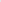 W przypadku niedotrzymania przez Wykonawcę standardów jakościowych obsługi odbiorców, Odbiorcy przysługuje prawo do bonifikaty według stawek na zasadach określonych w Rozporządzeniu Ministra Klimatu i Środowiska z dnia 29 listopada 2022 r. w sprawie sposobu kształtowania i kalkulacji taryf oraz sposobu rozliczeń w obrocie energią elektryczną (Dz. U z 2022 r.. poz, 2505).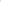 § 4Podstawowe obowiązki stronWykonawca zobowiązuje się do:sprzedaży energii elektrycznej z zachowaniem obowiązujących standardów jakościowych  wskazanych w  § 3 Umowy,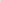 prowadzenia ewidencji wpłat należności zapewniającej poprawność rozliczeń,udostępnienia Odbiorcy danych pomiarowo-rozliczeniowych w zakresie sprzedaży energii elektrycznej otrzymanych od OSD.Odbiorca zobowiązuje się do:pobierania energii zgodnie z obowiązującymi pržepisami i warunkami Umowy,zabezpieczenia przed uszkodzeniem lub zniszczeniem urządzeń pomiarowych oraz plomb, w tym plomb legalizacyjnych na wszystkich elementach, w szczególności plomb zabezpieczeń głównych i w układzie pomiarowo-rozliczeniowym,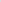 terminowego regulowania należności za energię elektryczną,przekazywania Wykonawcy istotnych informacji dotyczących realizacji Umowy, w szczególności              o zmianach w umowie dystrybucyjnej mających wpływ na realizację Umowy lub zmianie licznika              w układzie pomiarowo-rozliczeniowym wraz z podaniem jego numeru.W Strony zobowiązują się do:niezwłocznego wzajemnego informowania się o zauważonych wadach lub usterkach w układzie pomiarowo-rozliczeniowym oraz innych okolicznościach mających wpływ na rozliczenia za energię,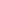 zapewnienia wzajemnego dostępu do danych oraz wglądu do materiałów stanowiących podstawę do rozliczeń za dostarczoną energię oraz kontroli prawidłowości wskazań układów pomiarowych.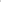 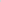 § 5Zasady rozliczeńSprzedawana energia elektryczna będzie rozliczana według ceny jednostkowej netto energii elektrycznej, która wynosi:Należność Wykonawcy za zużytą energię elektryczną w okresach rozliczeniowych obliczana będzie jako iloczyn ilości sprzedanej energii elektrycznej ustalonej na podstawie wskazań urządzeń pomiarowych zainstalowanych w układach pomiarowo-rozliczeniowych i ceny jednostkowej netto energii elektrycznej określonej w ust, 1. Do wyliczonej należności Wykonawca naliczy podatek VAT według obowiązującej stawki.Rozliczenia kosztów sprzedanej energii odbywać się będą na podstawie odczytów rozliczeniowych z układów pomiarowo-rozliczeniowych dokonywanych przez OSD zgodnie z okresem rozliczeniowym stosowanym przez OSD.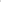 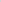 Należności za energię elektryczną regulowane będą na podstawie faktur wystawianych przez Wykonawcę.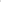 Faktury rozliczeniowe wystawiane będą na koniec okresu rozliczeniowego w terminie do 14 dni od otrzymania przez Wykonawcę odczytów z liczników pomiarowych od OSD.§ 6PłatnościTermin płatności będzie każdorazowo podawany w treści wystawionych przez Wykonawcę faktur i określony na 30 dni od daty wystawienia prawidłowej faktury przez Wykonawcę, z zastrzeżeniem, że Wykonawca dostarczy fakturę na co najmniej 21 dni przed tak określonym terminem płatności. W razie niezachowania tego terminu, termin płatności wskazany w fakturze zostanie automatycznie przedłużony o czas opóźnienia.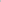 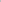 W przypadku uzasadnionych wątpliwości co do prawidłowości wystawionej faktury Odbiorca złoży pisemną reklamację, dołączając jednocześnie kserokopię spornej faktury. Reklamacja winna być rozpatrzona przez Wykonawcę w terminie do 14 dni, Złożenie reklamacji nie zwalnia Odbiorcy od obowiązku zapłaty za fakturę, W przypadku uwzględnienia reklamacji Wykonawca niezwłocznie dokona stosownej korekty wadliwie wystawionej faktury, a w przypadku gdy została ona już zapłacona przez Odbiorcę — zwróci Odbiorcy uiszczoną nadwyżkę lub dokona stosownego pomniejszenia należności w najbliższej fakturze rozliczeniowej.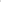 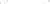 Szacunkowa wartość umowy, sla poszczególnych punktów odbioru wynosi:A) Areszt Śledczy w Olsztynie, al. J. Piłsudskiego 3, 10-575 OlsztynNetto : ………………………………………………………………………………………………………...złSłownie:…………………………………………………………...……………………………………………Podatek VAT (zgodnie z obowiązującymi przepisami) …………………………...………………………%Słownie:………………………………………………………………………………………………………...Brutto: ……………………………………………………………………………..………………………...złSłownie:………………………………………………………………………………………………………...B) Oddział  Zewnętrzny Aresztu Śledczego w Olsztynie , ul. Opolska 42 , 11-041 OlsztynNetto : ………………………………………………………………………………………………………...złSłownie:…………………………………………………………...……………………………………………Podatek VAT (zgodnie z obowiązującymi przepisami) …………………………...………………………%Słownie:………………………………………………………………………………………………………...Brutto: ……………………………………………………………………………..………………………...złSłownie:………………………………………………………………………………………………………...C) Oddział  Zewnętrzny  w Szczytnie Aresztu Śledczego w Olsztynie , ul. Sienkiewicza 10, 12-100 SzczytnoNetto : ………………………………………………………………………………………………………...złSłownie:…………………………………………………………...……………………………………………Podatek VAT (zgodnie z obowiązującymi przepisami) …………………………...………………………%Słownie:………………………………………………………………………………………………………...Brutto: ……………………………………………………………………………..………………………...złSłownie:………………………………………………………………………………………………………...D) Okręgowy Inspektorat Służby Więziennej w Olsztynie, al. J. Piłsudskiego 3, 10-575 OlsztynNetto : ………………………………………………………………………………………………………...złSłownie:…………………………………………………………...……………………………………………Podatek VAT (zgodnie z obowiązującymi przepisami) …………………………...………………………%Słownie:………………………………………………………………………………………………………...Brutto: ……………………………………………………………………………..………………………...złSłownie:………………………………………………………………………………………………………...E) Łączna warość umowyNetto : ………………………………………………………………………………………………………...złSłownie:…………………………………………………………...……………………………………………Podatek VAT (zgodnie z obowiązującymi przepisami) …………………………...………………………%Słownie:………………………………………………………………………………………………………...Brutto: ……………………………………………………………………………..………………………...złSłownie:………………………………………………………………………………………………………...Wartość określona w ust. 3 może ulec zmianie w przypadku:zmiany ilości sprzedanej energii w odniesieniu do szacowanej w 2 ust. 2 niniejszej umowy,zmiany stawki podatku akcyzowego,zmiany stawki podatku VAT.Wykonawca nie może dokonywać przelewu wierzytelności wynikających z niniejszej Umowy bez uprzedniej zgody Odbiorcy wyrażonej w formie pisemnej pod rygorem nieważności.§ 7Obowiązywanie umowy/ wypowiedzenie umowyStrony ustalają, że rozpoczęcie sprzedaży energii elektrycznej nastąpi od dnia ………………………………...Umowa zostaje zawarta na czas określony do dnia 31.12.2023 r.Sprzedaż energii elektrycznej dla nowego punktu odbioru nie objętego niniejszą Umową lub dla punktu,          w którym nastąpił znaczący przyrost mocy w związku z dokonaną rozbudową, będzie dokonywana na podstawie zasad określonych w niniejszej Umowie bez konieczności renegocjowania jej warunków.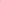 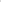 Odbiorca oświadcza, że ma zawartą Umowę o świadczenie usług dystrybucji, o której mowa w  § 1 ust. 4     lit. c i utrzyma ją w mocy przez cały okres obowiązywania niniejszej umowy, a w przypadku jej rozwiązania, Odbiorca zobowiązany jest poinformować o tym Wykonawcę w formie pisemnej w terminie 7 dni od momentu złożenia oświadczenia o wypowiedzeniu Umowy o świadczenie usług dystrybucji, pod rygorem rozwiązania niniejszej umowy w części dotyczącej danego punktu odbioru.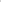 Odbiorca może odstąpić od umowy w terminie 30 dni od dnia powzięcia wiadomości o zaistnieniu istotnej zmiany okoliczności powodującej, że wykonanie umowy nie leży w interesie publicznym, czego nie można było przewidzieć w chwili zawarcia umowy, lub dalsze wykonywanie umowy może zagrozić podstawowemu interesowi bezpieczeństwa państwa lub bezpieczeństwu publicznemu.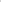 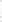 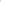 Odbiorca może odstąpić od Umowy ze skutkiem na przyszłość także w przypadku gdy Wykonawca w sposób rażący narusza postanowienia niniejszej umowy —w terminie 30 dni od dnia dowiedzenia się o danym naruszeniu.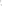 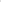 Strony mogą odstąpić od Umowy także w innych przypadkach przewidzianych w ustawie PZP lub innych przepisach prawa powszechnie obowiązującego.W przypadkach, o których mowa w ust. 5- 7, Wykonawca może żądać wyłącznie wynagrodzenia należnego z tytułu wykonania części umowy.Odstąpienie od umowy wymaga formy pisemnej pod rygorem nieważności.§ 8Kary umowneZa odstąpienie od umowy przez Odbiorcę z przyczyn, za które odpowiedzialność ponosi Wykonawca lub za odstąpienie od Umowy przez Wykonawcę z przyczyn nie leżących po stronie Odbiorcy Wykonawca zapłaci Odbiorcy karę umowną w wysokości 10 % kwoty brutto, o której mowa w § 6 ust. 3 lit E Umowy oraz pokryje wydatki Odbiorcy wynikające z różnicy pomiędzy cenami: stosowaną przez sprzedawcę rezerwowego, a zaproponowaną przez Wykonawcę w ofercie, do dnia skutecznego wejścia w życie nowych umów na dostawę energii,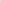 Na karę umowną lub wydatki, o których mowa w ust, 1, zostanie wystawiona przez Odbiorcę nota księgowa — obciążeniowa. Wykonawca zobowiązuje się do zapłaty ww. noty w ciągu 10 dni od jej  otrzymania, na rachunek bankowy Odbiorcy w niej wskazany.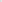 Odbiorca może dokonać potrącenia naliczonych kar umownych lub wydatków z wynagrodzenia Wykonawcy.Limit kar umownych jakich może żądać Odbiorca od Wykonawcy z wszystkich tytułów określonych                  w niniejszej umowie wynosi 10 % wartości brutto umowy.Odbiorca może dochodzić na zasadach ogólnych odszkodowania uzupełniającego jeżeli wyrządzona przez Wykonawcę szkoda przewyższa wysokość zastrzeżonych kar umownych.§ 9Sprzedawca rezerwowyW przypadku niewywiązania się przez Wykonawcę z Umowy skutkującego koniecznością skorzystania przez Odbiorcę z dostaw sprzedawcy rezerwowego, Odbiorca ma prawo do obciążenia Wykonawcy różnicą pomiędzy wartością zakupu energii elektrycznej od sprzedawcy rezerwowego a wartością ceny energii wynikającej z niniejszej Umowy.Wykonawca pokryje koszty, o których mowa w ust. 1,  związane z dostawą energii przez sprzedawcę rezerwowego w terminie 14 dni od daty otrzymania noty księgowej - obciążeniowej wystawionej przez Odbiorcę, na rachunek bankowy Odbiorcy w niej wskazany.§ 10Postanowienia końcoweWszelkie zmiany w treści umowy wymagają formy pisemnej w formie aneksu pod rygorem nieważności.Ewentualne sprawy sporne, związane z wykonaniem przedmiotu Umowy, podlegać będą postępowaniu polubownemu, a w przypadku braku konsensusu rozstrzygane będą przez sąd powszechny właściwy miejscowo dla siedziby Odbiorcy.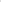 W sprawach nieuregulowanych niniejszą umową zastosowanie mają w szczególności przepisy Kodeksu cywilnego, ustawy PZP oraz Ustawy wraz z aktami wykonawczymi.Umowę sporządzono w dwóch jednobrzmiących egzemplarzach, po jednym dla każdej ze stron.Wykonawca 							                                             OdbiorcaLp.Miejsce dostawy energii elektrycznejTaryfaj.m.Szacunkowe zużycie /kWh/Cena netto [PLN]Stawka podatku VAT [%]1.2.3.4.5.6.7.1.Areszt Śledczy w Olsztynie, al. J. Piłsudskiego 3, 10-575 Olsztyn2.Oddział  Zewnętrzny Aresztu Śledczego w Olsztynie , ul. Opolska 42 , 11-041 Olsztyn3.Oddział  Zewnętrzny  w Szczytnie Aresztu Śledczego w Olsztynie , ul. Sienkiewicza 10,                          12-100 Szczytno4.Okręgowy Inspektorat Służby Więziennej w Olsztynie, al. J. Piłsudskiego 3, 10-575 Olsztyn